JU OŠ“ ĐERĐ KASTRIOTI-SKENDERBEG“ ZATRIJEBAČNastavnik razredne nastave: Toni ĐuraševićPrijedlog obrasca za pripremuUmjetnički radovi na temu šume.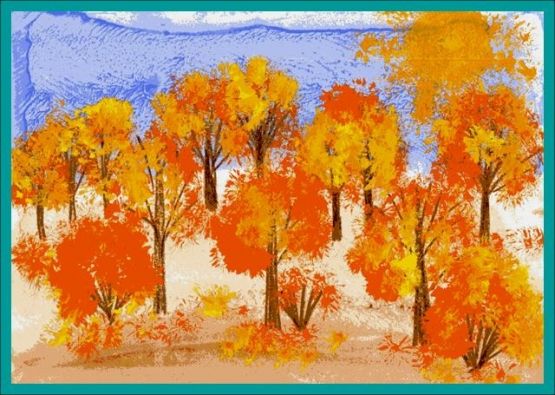 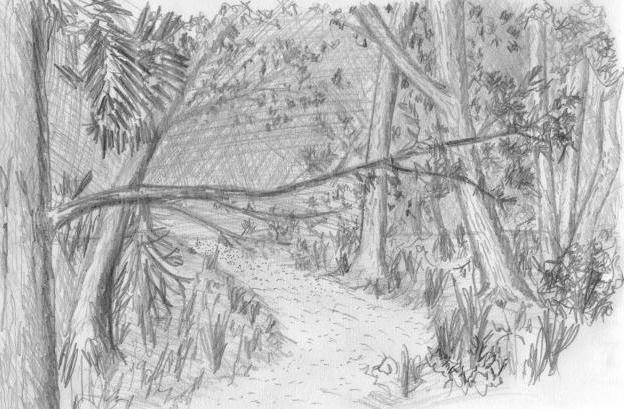 Upoznajmeo šumu.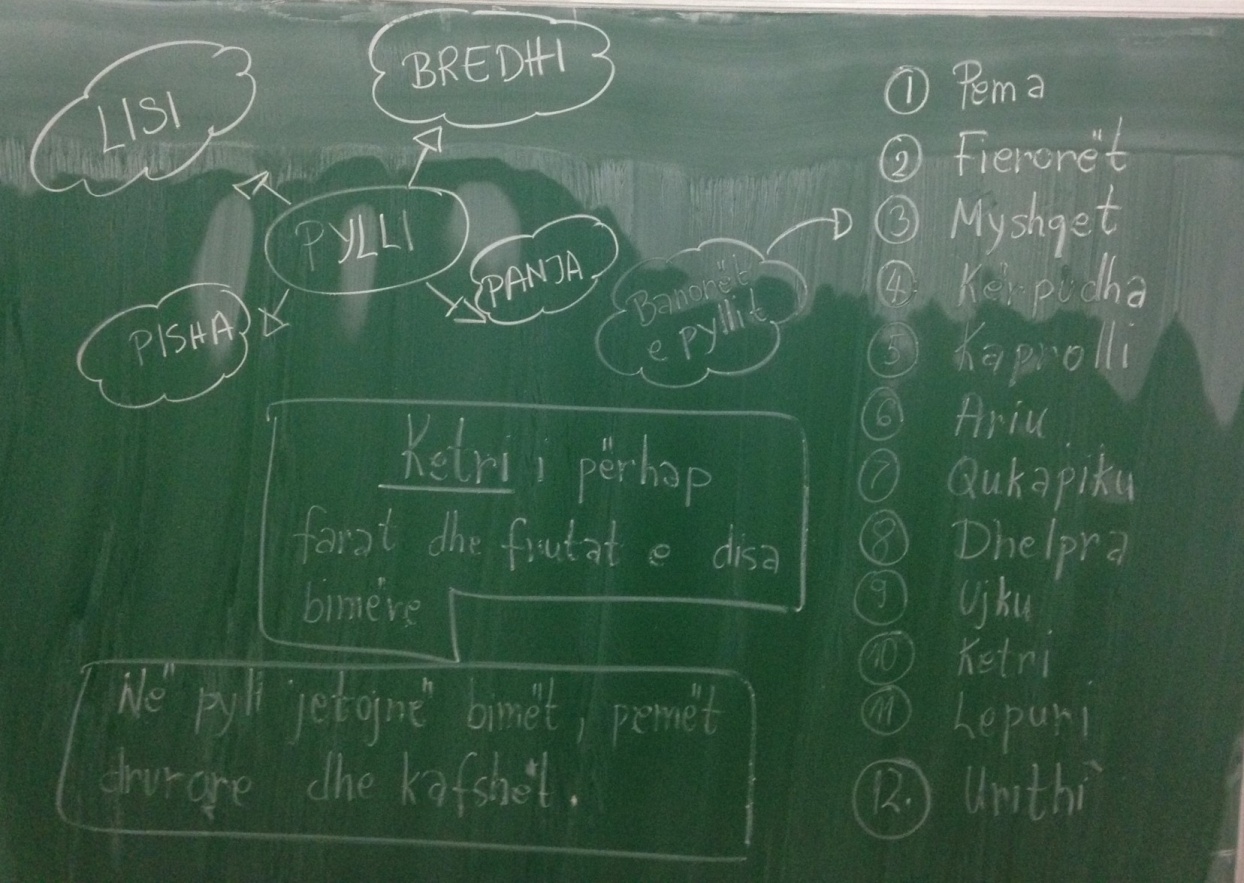 Razlikuju najznačajnije predstavnike listopadnog i četinarskog drveća.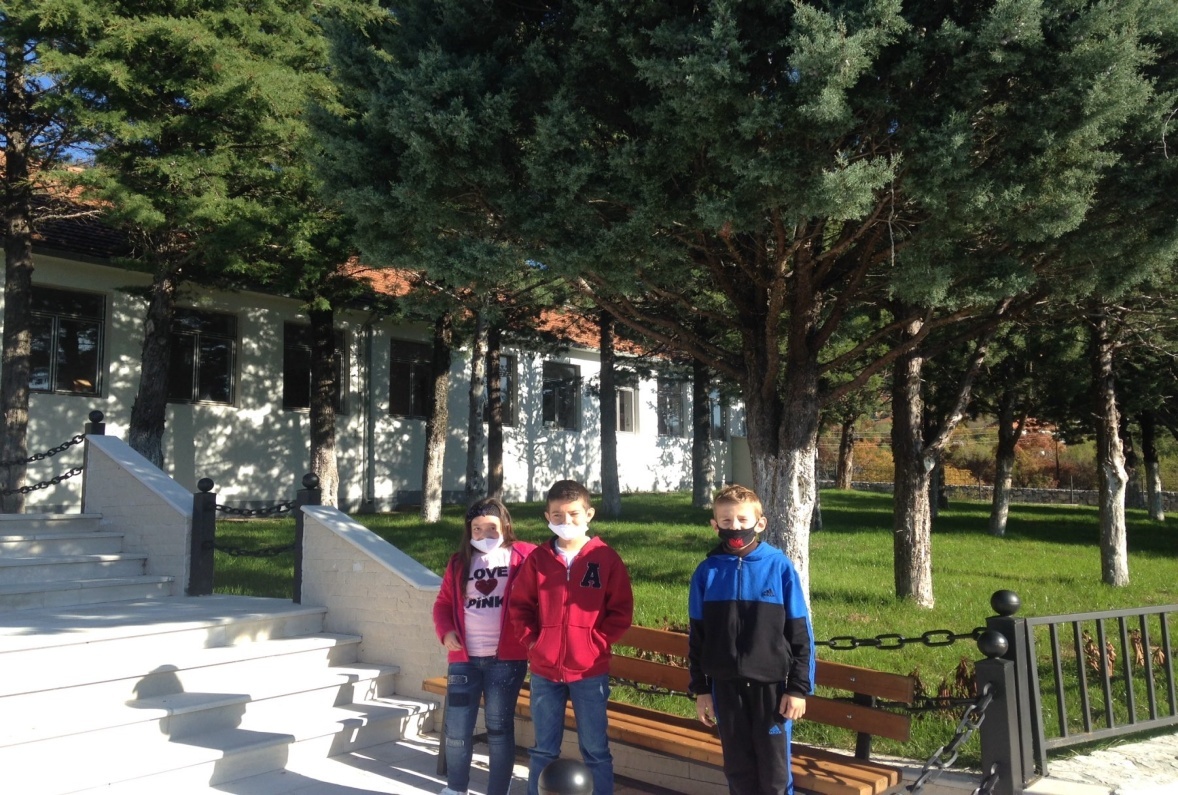 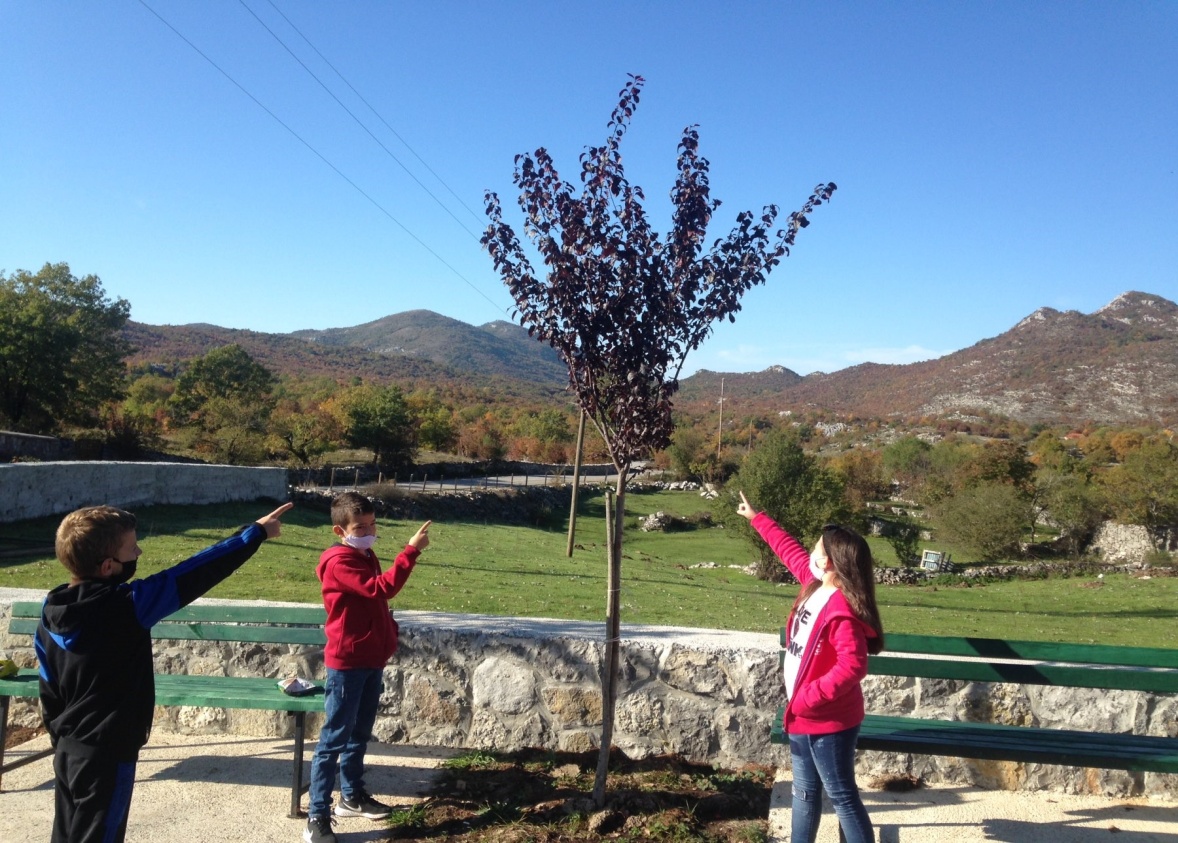 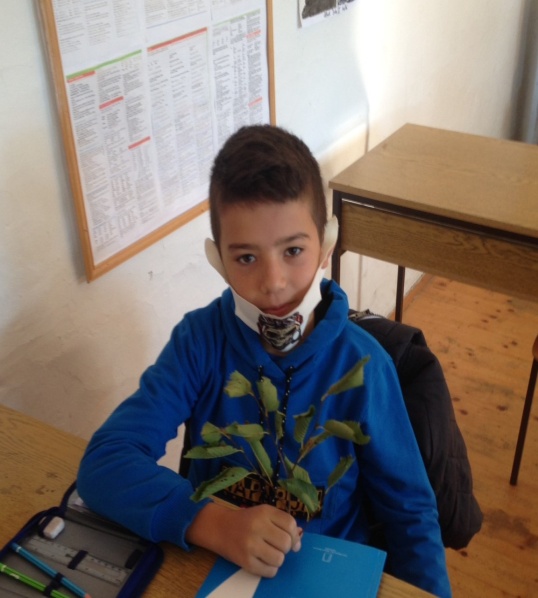 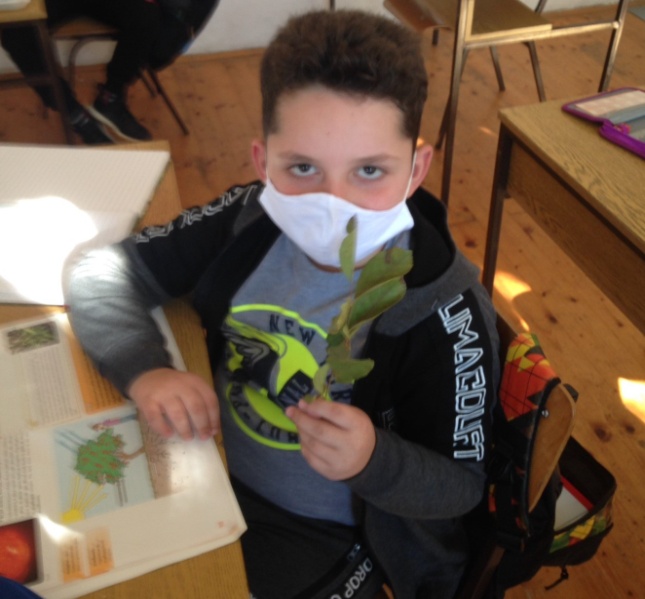 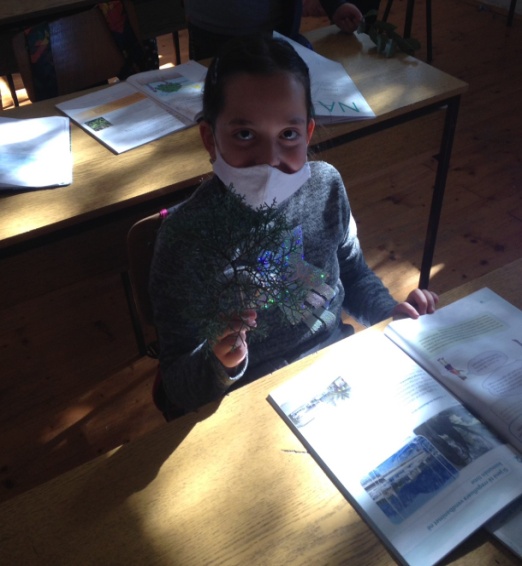 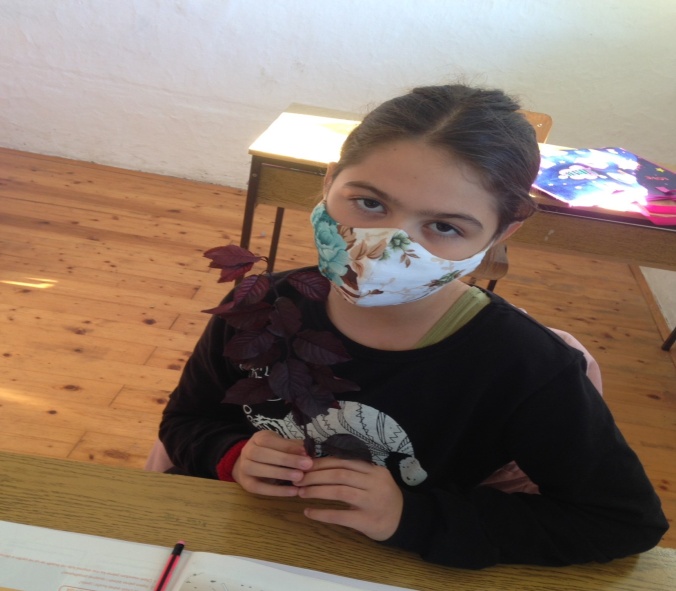 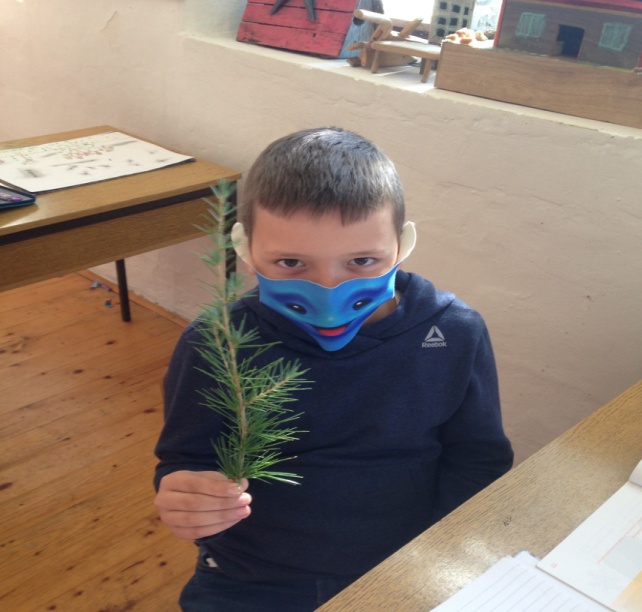 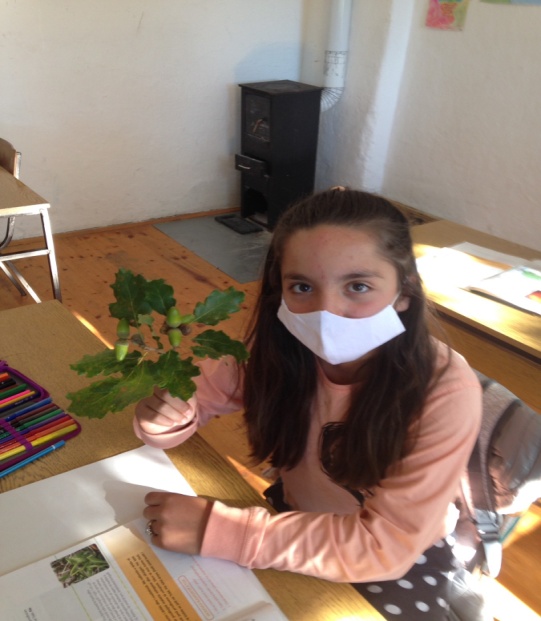 Predstavljamo izradjene predmete od drveta.4 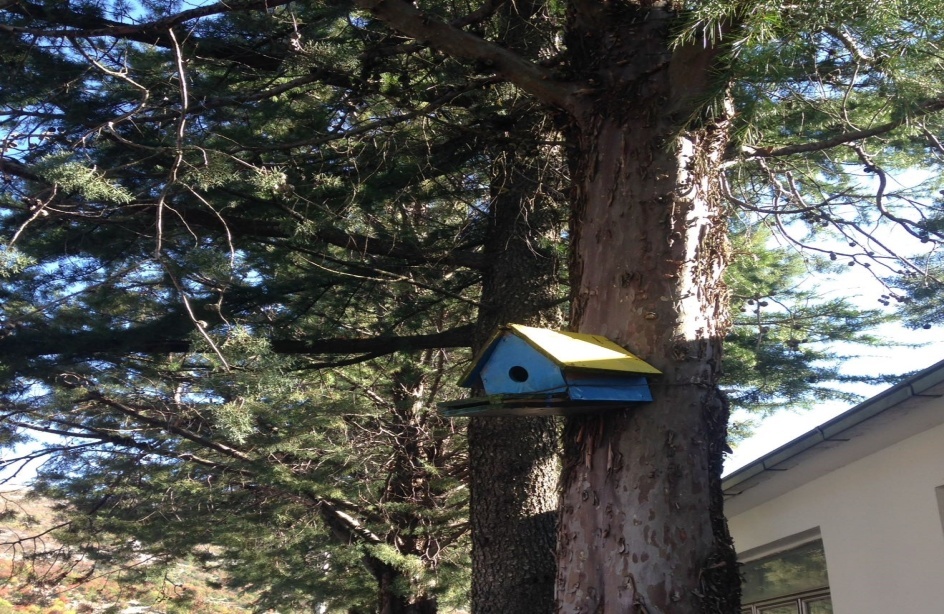 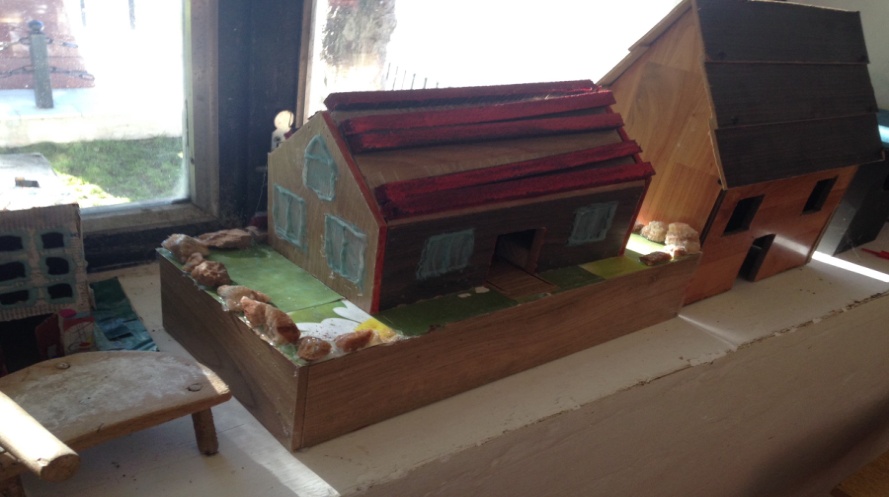 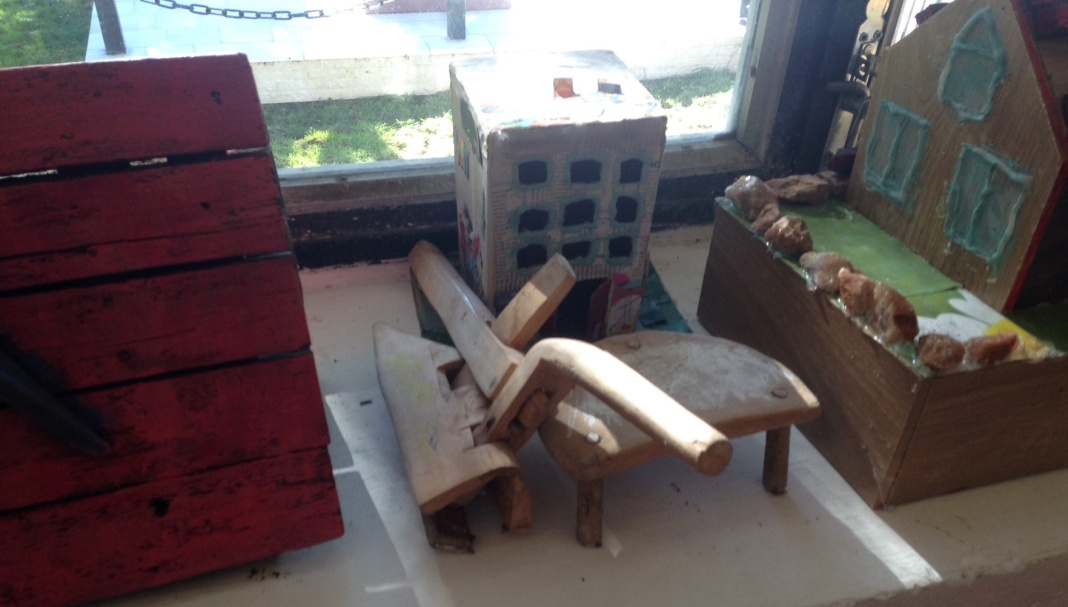 Predmet/predmeti, Vannastavna/vanškolska aktivnost:Priroda  Tema:Šume su naše bogatsvo Cilja) opštib)specifičniOpšti Učenici treba opišu šumu kao zajednicu drvenastih i zeljastih biljaka i raznovrsnih životinjaTreba da svate značaj šume za zajednicu u ekološkom i ekonomskom ravni.Specifični Učenici objašnjavaju promjene u šumi smjenom godišnjih doba. Učenici analiziraju promjenu godišnjih doba okretanjem Zemlje oko Sunca.Ishodi učenja(predmeta)Znaju navesti tipove šuma u Crnoj GoriZnaju da opišu najznačajnije predstavnike listopadnog i četinarskog drvećaspoznaju  značaj biljnog  i životinjskog svijeta šume.Ishodi učenja za ključne kompetencijePreduzetničke kompetencije –  nabrajau predmete iz učionice  koji su izrađeni od nekih vrsta drveta. Izrada suvenira od drveta.STEM – razvrstavju po grupama, analiziraju i diskutuju  o predstavnicima  listopadnog i četinarskog drveća.Pismenost i višejezičnost - Razgovaraju podstaknuti  pitanjima: Što je šuma za organizme koji u njoj žive? Da li organizmi u šumi zavise jedni od drugih? Kako su organizmi u šumi međusobno povezani?. Izrada kratkih eseja.Nastava se izvodi na albanskom jeziku, tako da neke termine treba  prevode na službeni jezik i engleski jezik.Digitalna – pretražuju kato svjetlost utiče na biljke i životinje u šumi.Lična, socijalna i  učiti kako učiti - razlikuju   djelatnosti  koje su dobre, od aktivnosti koje su štetne za šume.  Prepoznaju ekološki i ekonomski značaj šume na lokalnu zajendicu. Kako sačuvati šume, načini i modaliteti.Građanska - prepoznaju značaj prirodnih resursa šuma  i zaštite životne sredine u očuvanju kvaliteta života. Ističu važnost odgovornog odnosa prema životnoj sredini.Ciljana grupaPeti  razred Broj časova i vremenski period realizacijeMjesec dana Scenario i strategije učenjaCSBH jezik književnost: BRAINSTORMING „Šta je šuma“Kratka prezentacija, obogaćeno predavanjeOrganizacija podataka kroz Mapu uma .Podjela na grupe i izrada neumjetničkog teksta na teme:Karakteristike šumaKako se dijele šume.Resursi šumeUticaj  šume na kvalitet  vazduha.Zaštita  šume od štetnih uticaja čovjeka.Matematika: Podijeliti učenike u dvije grupe. Po 4 učenika u grupi rade zajedno.Prva grupa- upoređuju listove i grančice lišćara, drugi grančice i listove četinara, treći šišarke četinara a četvrti plodove lišćara. Učenici u grupi sumiraju svoje rezultate, izvode zajedničke zaključke i popunjavaju nastavni listić.Druga grupa -posmatraju sliku jedne svijetle šume i sliku jedne tamne. Odgovarajući na pitanja: Zbog čega u jednoj šumi ima dosta svjetla, a u drugoj je polutama? Od čega zavisi količina svjetlosti u šumi?, zaključuju da su u svijetloj šumi krošnje drveća široke i kroz njih prodire više svjetlosti; u tamnoj šumi drveće ima guste krošnje kroz koje se Sunčevi zraci teško probijaju.Poznavanje društva: Društveno istraživanje:Anketiranje građanstva  u  našem naselju, analiza prikupljenih podataka  o korišćenju drvene građe. Sledeća aktivnost - Rad u grupama (po dvoje). Svaka grupa izvlači listicu na kojoj piše naziv jednog godišnjeg doba (PROLJEĆE, LJETO, JESEN, ZIMA) i uzima pripremljenu kovertu sa istim nazivom. U koverti se nalaze zadaci za grupu  Zadatak svake grupe je da analizira zadati tekst o jednom godišnjem dobu u šumi i da popuni zadatu tabelu.Relaksacija -  gledanje filma o stanarima šume.OBJASNITE ZNAČAJ RIJEČI : (ZEMLJA, ŠUMA, VODA, FLORA, FAUNA ILI  VAZDUH).ODGOVORAJU  NA PITANJA PISANJEM TAČNOG ODGOVORA .OD  DOBIJENIH RIJEČI TREBA DA FORMIRAJU  - POEZIJU, PROZU, ESEJ, PJESME – NA OVAJ NAČIN TREBA DA DOĐE DO IZRAŽAJA NJIHOVA  KREATIVNOST).Materijali za podučavanje i učenjePPT prezentacija za uvod u temuAnketa za građaneSamoevaluacijski listić za učenikeEvaluacijski listić za učenikePotrebna materijalna sredstva(uključujući troškovnik, ako je potrebno obezbjediti finansijska sredstva)Bojice za izradu umne mapeRačunarInternetLaptop, cd, priručnici, radni listovi, skripte, geografskakarta, panoi, ......Očekivani rezultatiUspješno istraženi različiti izvori znanja te izrađeni i predstavljeni grupno izrađeni  neumjetnički tekstovi na teme Karakteristike i klasifikacija  šuma,  to jest životinjskog  i biljnog svijeta šume. Uticaj svjetlosti  na život u šumi.Prikupljene informacije od građana i pozitivni i negativni uticaji  čovjeka na šume. Uticaj šume na kvalitet vazduha.Opis sistema vrednovanjaSaradnja i kreativnost kroz prezentirane radove.Evaluacija